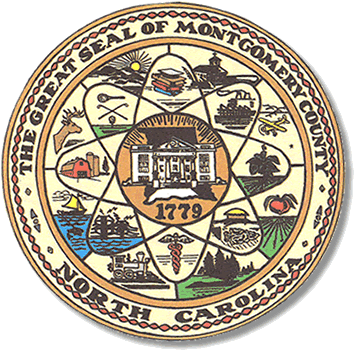 BOARD MEETING AGENDATUESDAY, JANUARY 16, 20245:30 pmCall to OrderApproval of minutes Approval of the AgendaDirector of Elections’ ReportOld BusinessResolution from NCSBOE early voting workersPublic Comment Period (5 minutes at the podium)New BusinessPrecinct Official TrainingHigh school poll workersElection Law changes 2024Pilot plan absentee signature verification WebsiteAdjournment**ALL BOE Meetings to be held in the Montgomery County Board of Elections            office unless otherwise noted.